Слушание музыки 5-7 лет.«Утки идут на речку» Музыка Д. Львова-КомпанейцаПриложение № 7Послушать музыку, рассмотреть картинку. Вспомните, как ходят утки: важно, не торопясь, «вперевалочку». Передается этот «утиный характер» в музыке?К какому жанру подходит это произведение: песня, танец, марш?Четыре утенка погожим денькомЗа уткою мамой шагают пешком. Один: «Кря, кря, кря!»Другой: «Кря, кря, кря!»Но мама сказала: «Не крякайте зря!Кто крякает зря и напрасно,Тот, значит, воспитан ужасно!»          Четыре утенка увидели пруд,          И прыгнули в воду, и быстро плывут.          Один: «Кря, кря, кря!»          Другой: «Кря, кря, кря!»          Но мама сказала: «Не крякайте зря!          Без вашего шума понятно,           Что плавать легко и приятно!»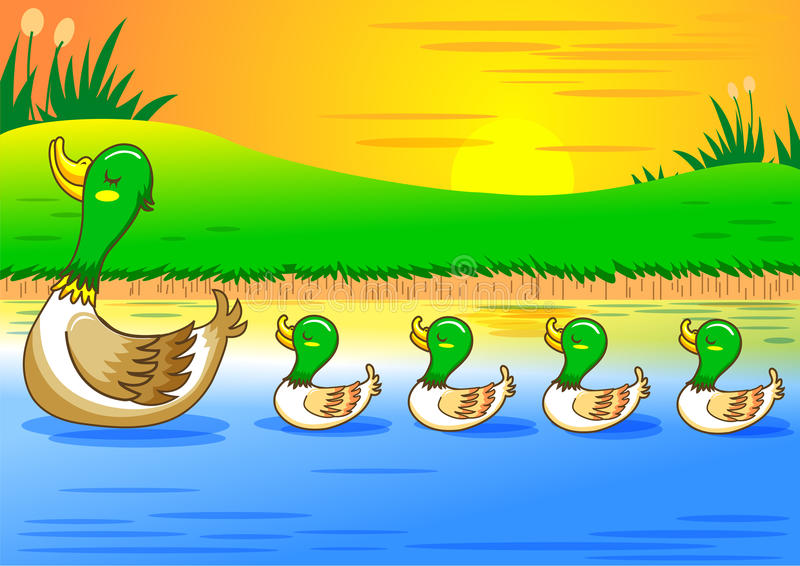 «Три подружки» («Плакса», «Резвушка», «Злюка»)Музыка Д. КабалевскогоПриложение №8«Дружили три девочки. Они были неразлучны, несмотря на то, что по характеру все они были очень разные. Одна из них очень любила плакать и плакала по любому поводу. Ее так и звали – Плакса. А другую подружку иногда называли Злюкой. Наверное, она хотела, чтобы всегда было так, ка она хочет, и злилась, когда было не так. А третью все называли Резвушкой, потому, что она всегда была очень веселая и озорная. И вот композитор про этих подружек придумал музыку, наверное, он долго за ними наблюдал…»Попробуйте отгадать, про какую подружку говориться в начале музыки, про какую – в середине, и что за подружка описывается в конце произведения?Как вы об этом догадались? Меняется ли темп, характер и настроение в музыке?Попробуйте придумать и нарисовать каждую из подружек.«Гром и дождь» Музыка Т. ЧудовойПриложение №9Прослушайте произведение. Как изображается гром, и как изображается дождь в музыке? Какие бы еще инструменты вы добавили или придумали для изображения дождя и грома? (Треугольники, барабаны, тарелки, ложки, колокольчики…) Можно еще раз прослушать и подыграть самим.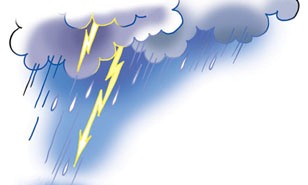 